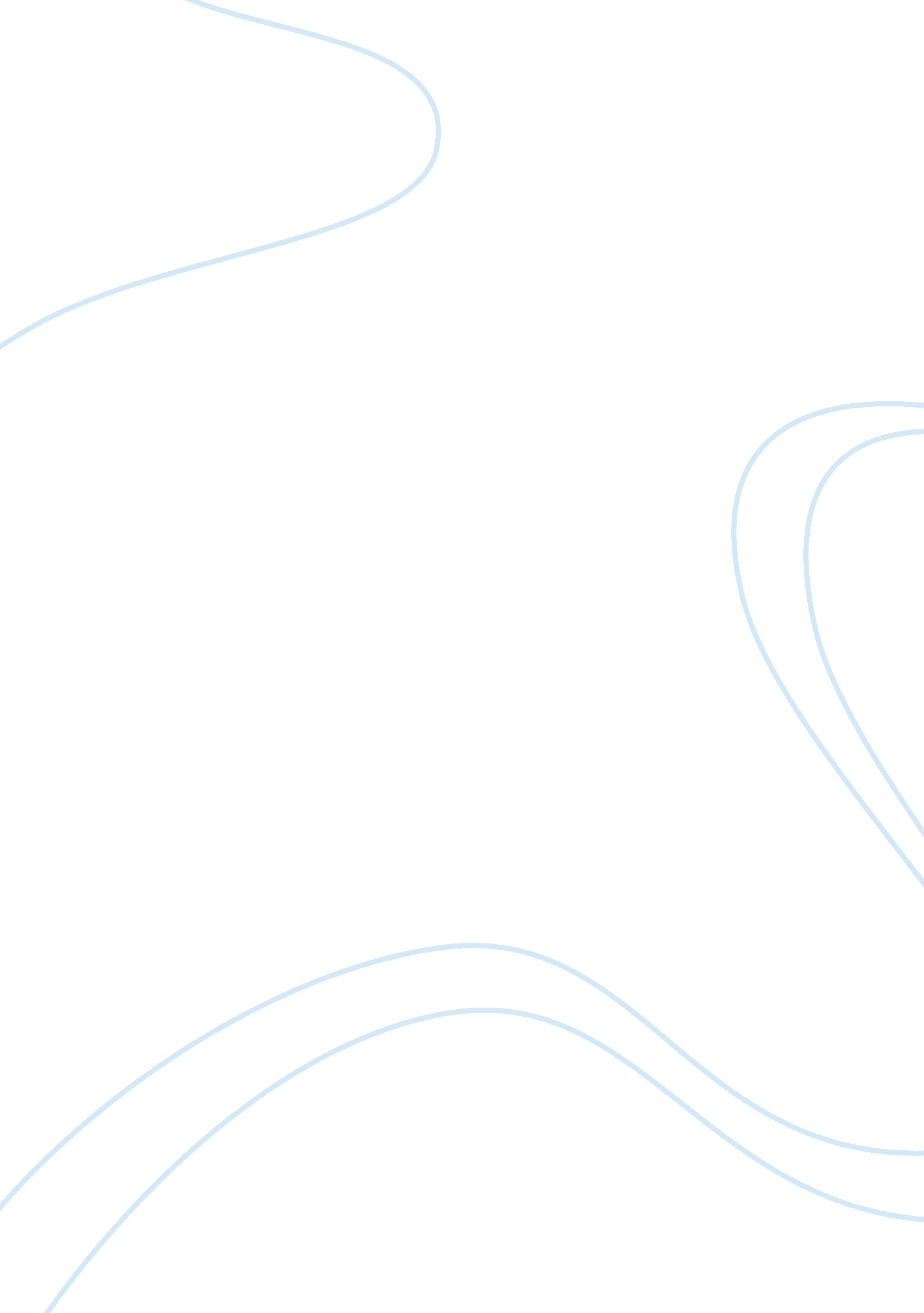 Digital disconnect journal essay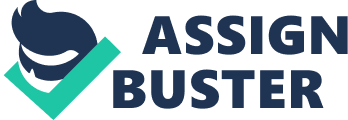 The survey describes typical ways in which pupils use the Internet for school-related activities and assigns a metaphor for each type of usage. Tax return to the stock list of resources you completed as portion of the Technology Integration Survey in Session 1, and delegate each cyberspace tool to one of the metaphors. Focus merely on the tools that use the cyberspace for this exercising. Observe how the ways you use engineering in the schoolroom autumn across the classs. Do you integrate a assortment of utilizations or do you be given to concentrate on merely a few? Briefly describe the consequences of this activity in your diary, and reflect on what the consequences reveal about your ain instruction, peculiarly any countries that you found surprising. As an Instructional Technology Resource Teacher at both a center and high school, I found that my consequences revealed that four of the practical classs ( practical text edition, coach, survey group, and counsel counsellor ) blended together with about four chief tools. The lone class that seemed to stand apart from the remainder was the practical cabinet and that class is one I decidedly incorporate but its intent is more for storage than for active acquisition. It was instead hard for me to govern out one or two classs that I do non concentrate on. While I am pleased with this decision, I realize that I am non in a traditional schoolroom teacher function as this diary is focussed towards. I am a engineering integrating manager and wise man to schoolroom instructors. Therefore, I wonder if my contemplation would be the same if I were in a regular schoolroom. I am funny if my direction would concentrate on all of the metaphors and perchance merely one or two cyberspace tools. When I was a schoolroom instructor I can state that in order to maintain my saneness and non to distribute myself excessively thin, I would concentrate on one engineering tool with my categories, become adept utilizing it, and so integrate it across the course of study. Once I felt comfy with that tool I could so confidently get down to add a new tool to my direction. As I mentioned at first, the same group of tools seemed to intermix across most of the practical metaphors for me. Wikis, web logs, chirrup, and Google apps were the chief four tools that stood out to me for the practical text edition, coach, survey group, and counsel counsellor metaphors. Skype I use for practical survey groups at times and YouTube I use as a practical text edition and coach. I ne’er thought about these applications as the chief tools in my direction. Certain I sprinkle other cyberspace tools throughout my lessons but these are my ‘ bread and butter ‘ . As for the practical cabinet tools, I use largely Google physician and delightful book marker. The Pew Internet ‘ s Report on the Digital Disconnect states that “ Internet-savvy pupils rely on the Internet to assist them make their school assignment. ” Reflecting on this study helped me recognize that the Internet-savvy pupils are non typically the pupils I worry about when incorporating a new engineering tool. Normally, I worry about acquiring engineering integrating into direction for the “ Not-So-Internet-Savvy ” pupils. Those are the pupils that do n’t hold entree to the Internet at place and do n’t research, discover, and experiment with the many web 2. 0 tools available. The wont of learning to pupils that fall below ‘ grade-level ‘ in their engineering experiences and abilities is unluckily a typical form throughout many territories. Often the pupils that are on mean skill degree or above norm are left to work and turn independently or larn from their equals. This relates back to hebdomad one ‘ s Pew Report on Teens and Social Media and how the online environment for teens is much more likely to include equal mentoring than an in the flesh, face-to-face environment. Which in bend supports this hebdomad ‘ s Pew Report findings that, “ Internet-savvy pupils are coming to school with different outlooks, different accomplishments, and entree to different resources. ” 